ProjectficheVragen over het project of initiatiefGeef een titel aan uw initiatief.Deze titel wordt gebruikt in onze communicatie (jury, website, jaarverslag). Wees dus zo concreet mogelijk.Geef een korte beschrijving van uw initiatief in maximum zes zinnen.Deze beschrijving wordt gebruikt in onze communicatie (jury, website, jaarverslag). Wees zo concreet mogelijk.Stel u/uw organisatie voor en beschrijf uw motivatie voor dit initiatiefHoe gaat u de realisatie van uw initiatief aanpakken?Welke concrete acties gaat u ondernemen om te komen tot concrete en eventueel meetbare resultaten? Beschrijf ze.Welke verandering of impact beoogt u met uw initiatief? Gebruik hiervoor het denkkader.Beschrijf op welke manier uw initiatief zal bijdragen aan een florerende bestemming of gemeenschap. Waarom floreren de bezoeker, de inwoner en/of de ondernemer door het initiatief? Op welke manier wordt zorg gedragen voor de plek? Hoe wordt de gemeenschap hier sterker van?In welke mate streeft uw initiatief blijvende resultaten na?Heeft uw initiatief een ruim draagvlak? Motiveer.(Werk je samen met andere organisaties voor dit initiatief? Betrek je buurtbewoners? Werk je met vrijwilligers? Krijg je ondersteuning van je gemeente? Beschrijf deze elementen hier.)Zijn er stedenbouwkundige of andere vergunningen nodig om het project te kunnen realiseren?Indien wel, heeft u die reeds verkregen? Beschrijf hier de status van de aanvraag.TimingWanneer zal uw initiatief van start gaan?Wanneer zal uw initiatief voltooid zijn?Financieel planHoeveel zal de uitvoering van uw initiatief kosten?Hoeveel financiële steun vraagt u aan Toerisme Meetjesland?Wat zijn de concrete uitgaven van het project? Maak een overzicht van de voorziene kosten.Over welke financiële middelen beschikt u al om uw initiatief te realiseren?(Hoeveel financiering heeft u al, eventueel ook toegezegd gekregen en van wie?)Maakt de projectsteun van Toerisme Meetjesland een verschil binnen de activiteiten van de projecthouder en binnen het totale project? Motiveer.InfoToerisme Meetjesland, p/a provinciaal streekcentrum Huysmanhoeve, Bus 1 (zijstraat Peperstraat), 9900 EekloT: 09-378 67 01regiocoordinatie@toerismemeetjesland.bewww.meetjesland.sector.tov.be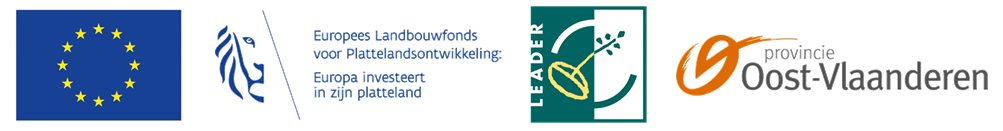 